                          Curriculum vitae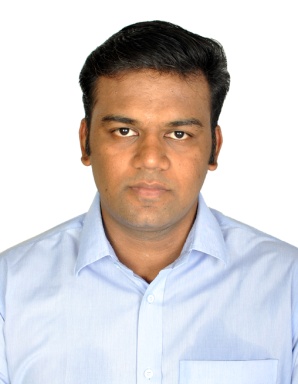 Gulfjobseeker.com CV No: 1415880Mobile +971505905010 / +971504753686 To get contact details of this candidatesSubmit request through Feedback Linkhttp://www.gulfjobseeker.com/feedback/submit_fb.php Career Objective:To seek for a challenging and responsible position that will enable me to have the opportunity for professional growth in a dynamic organization. To utilize my experience and knowledge effectively in the field of Manufacturing Engineering, this will also provide me with an opportunity to learn future technologies.Synopsis:I am a young & energetic Mechanical Engineering professional, seeking a good job opportunity where I can apply my current technical knowledge and thereby help in company’s progress. I have basic knowledge of Process Development and Tooling.Professional Background SummaryA qualified professional with 7 years of experience in Automotive Industry.Expertise in Lean Manufacturing system.Expertise in Process planning and development.Expertise in Tooling and fixture Design and Manufacturing.Qualification2011-2014         BTech. Mechanical Engg.(Distance) from Barath Post Graduation Collage,                        Chennai.                              2005-2008         Diploma in Tool and Die Making from NTTF, Bangalore - 63.91 %2005	   HSE – 61 %2003		   SSLC-67%Professional Experience:1. Company Name: PARKER HANNIFIN INDIA Pvt Ltd. Chennai,IND.                                Parker Hannifin is the world's leading diversified manufacturer of motion and control technologies and systems, providing precision-engineered solutions for a wide variety of commercial, mobile, industrial and aerospace markets.               Duration:       03/03/2011- 30/04/2015 (4.2 years)Designation: Process Engineer.Reporting to:  Operations Manager Responsibilities: Evaluate and improve on processes in manufacturing systems.Maintain reliable and safe manufacturing systems while improving production rates, efficiencies, yields, costs and changeovers.Develop innovative solutions.Improve process capability and production volume while maintaining and improving quality standards.Prepare Time study and Motion study for assembly process.Prepare standard work for all process Collect, record, and transcribe data.Maintain testing equipment.Develop and implement systems that optimize all phases of production process.Provide suggestions during incident investigations.Work with equipment designers and manufacturing officers to develop a cost-effective and working production process.Prepare Technical specification new assembly line and machines.DAP approval for new assembly cell.Ensure projects are completed on time.2. Company Name: GOODWILL ENGINEERS Pvt. Ltd, CHENNAI, IND.Duration:       01/09/2009 to 25/02/2011 (1.5 years)Designation: - Tool room Engineer.                     Reporting to: Manager- Tool room. Responsibilities: Manufacturing of press tools, and fixturesProcess planning and inspection of all parts.Final inspection of tools, moulds and products.Plan the work as per the target given 3. Company Name: LUCAS TVS Pvt. Ltd. Pondicherry, IND.Duration:       14/07/2008 to 15/07/2009 (1 year)Designation: - Tool room Trainee.      Reporting to: Engineer- Tool room. Responsibilities: Manufacturing of tools & fixture, gauges.Plan the work as per the target givenCheck whether the process is moving as per the plan.Tools & gauges inspection IT and othersSkills:  Proficient in MS Office Applications (Word, Excel &PowerPoint)Auto CADD, CATIA V5 Personal Trait:Personally known for my Initiative and innovative skillsQuick LeanerGood Analytical knowledgeExcellent Team Player &MentorPersonnel profile:Date of Birth	:	September 13, 1987Fathers Name	:	Mr. E U MathewPermanent address              	:          Erupulamkattil (H),                                                                 Payyampally (P O),                                                                 Mananthavady,                                                                 Wayanad (dist),                                                       Kerale-670646Marital status	:	SingleLanguages Known	:	English, Tamil, Hindi, and MalayalamDeclaration:      I hereby declare that the above particulars are true to the best of my knowledge.Place:   Dubai,                                                                              Your sincerely Date:   28/05/2015                                                                         Jithin Mathew